  Январь 20231 января, воскресенье - Всемирный день мира10 января, вторник - День признательности комнатным растениям (был учрежден сетью Gardener’s Network, что дало официальную возможность напомнить людям о преимуществах комнатных растений, например, исследование 2009 года показало, что запах лаванды может эффективно снизить частоту пульса в стрессовых ситуациях)11 января, среда - День заповедников (День заповедников и национальных парков)14 января, суббота - Национальный день охраны лесов в Таиланде15 января, воскресенье - Всемирный день снега; День посадки деревьев в Египте; День зимующих птиц России22 января, воскресенье - Большая неделя энергосбережения в Великобритании (дата на 2024 год. Проводят с понедельника последней полной недели января)24 января, вторник - Ту би-Шват в Израиле (дата на 2024 год. Отмечается в пятнадцатый день месяца шват по еврейскому календарю. Его ещё называют - «Новый год для деревьев» или «Рош ха-Шана ла’Иланот», на иврите - ט"וּ בִּשְׁבָט)28 января, суббота - День открытия Антарктиды31 января, вторник - День инженера-эколога в Бразилии (Dia do Engenheiro Ambiental)11 событий из экологического календаря в январе →Февраль 20232 февраля, четверг - Всемирный день водно-болотных угодий; День сурка7 февраля, вторник - Фестиваль ледяной музыки в Финсе, Норвегия (Только представьте, что большая часть сцены, как и все инструменты, сделаны изо льда)9 февраля, четверг - Всемирный день защиты морских млекопитающих и Всемирный день китов (основан в 1980 году в Мауи, Гавайи, в рамках проводимого Фестиваля, посвященного горбатым китам)11 февраля, суббота - День подкормки лесных зверей в Польше (День помощи лесным зверям)17 февраля, пятница - День кота в Европе27 февраля, понедельник - Международный день полярного медведя7 событий из экологического календаря в феврале →Март 20231 марта, среда - Всемирный день иммунитета; День кошек в России; Начало весны3 марта, пятница - Всемирный день дикой природы5 марта, воскресенье - День посадки деревьев в Иране; Всемирный день энергоэффективности (цель - повысить осведомленность о рациональном использовании энергии)11 марта, суббота - День землеустроителя Украины12 марта, воскресенье - День работников геодезии и картографии РФ; День посадки деревьев в Китае; День посадки деревьев на Тайване; День дерева в Республике Македония13 марта, понедельник - Национальный день слонов в Таиланде14 марта, вторник - Международный День борьбы против плотин; День действий в защиту рек, воды и жизни15 марта, среда - День канюков или День стервятников (своеобразный День падальщиков. К примеру, в США они охраняются Законом о договоре о перелетных птицах 1918 года. Исчезновение этих птиц может иметь каскадные негативные воздействия в экосистеме и для здоровья человека); Международный день защиты бельков (от белькового промысла)18 марта, суббота - Национальный день биодизеля в США; Всемирный день переработки (впервые возник в 2018 году под эгидой фонда Global Recycling Foundation)19 марта, воскресенье - День таксономиста (таксономия — учение о принципах и практике классификации и систематизации сложноорганизованных иерархически соотносящихся сущностей. Её принципы применяются во многих научных областях знаний, для упорядочивания объектов географии, геологии, языкознания, этнографии и всего многообразия органического мира)20 марта, понедельник - Всемирный день Земли; Всемирный день воробья21 марта, вторник - Международный день лесов; Национальный день посадки деревьев в Лесото; Всемирный день посадки деревьев; День посадки деревьев в Португалии22 марта, среда - Всемирный день водных ресурсов; День Балтийского моря23 марта, четверг - Всемирный день метеоролога; День работников гидрометеорологической службы России; День Министерства экологии и День природных ресурсов в Азербайджане24 марта, пятница - Национальный день посадки деревьев в Уганде25 марта, суббота - Час Земли; День журавля в Швеции26 марта, воскресенье - Переход на летнее время31 марта, пятница - Национальный день водных ресурсов в Аргентине35 событий из экологического календаря в марте →Апрель 20231 апреля, суббота - Международный день птиц (День орнитолога); День ископаемых дураков в Канаде и США (для тех, кто настроен на защиту окружающей среды. Забавный праздник возник в 2004 году для проведения скоординированных действий против не очень забавного использования ископаемого топлива в получении энергии); Национальный месяц садов в США; День чистой кармы (дата на 2023 год. Проводят в первую субботу апреля. Идея Эмбера Николя Дилгера в 2005 году. Цель мероприятий заключается в продвижении переработки и повторного использования отходов); Национальный день посадки деревьев в Танзании; День посадки деревьев в Танзании2 апреля, воскресенье - День геолога4 апреля, вторник - Всемирный День бродячих животных5 апреля, среда - Праздник озеленения или День посадки деревьев в Южной Корее (Sikmogil - Сикмогель); Национальный день одуванчиков в США (неофициальный праздник)12 апреля, среда - Всемирный день авиации и космонавтики (Международный день полета человека в космос)14 апреля, пятница - Фестиваль воды в Мьянме15 апреля, суббота - Украинский День окружающей среды; День экологических знаний в Украине (отмечается с 1996 года по инициативе природоохранных НПО)17 апреля, понедельник - День работников пожарной охраны Украины; Национальная неделя темного неба в США (дата на 2023 год. Экологические мероприятия отмечают с 2003 года в апреле, когда выпадает новолуние. Цель мероприятий - повысить осведомленность и временно уменьшить световое загрязнение, поощрять использование более совершенных систем освещения, которые не проецируются в небо, и содействовать изучению астрономии); День летучей мыши (некоторые виды летучих мышей находятся на грани исчезновения)19 апреля, среда - День подснежника21 апреля, пятница - Всемирный день миграции рыб; Национальный День посадки деревьев в Кении22 апреля, суббота - Всемирный день Матери-Земли (Международный день Земли); Дни защиты от экологической опасности в России; Химики отмечают День Земли в США (отмечается с 2003 года Американским химическим обществом ACS, чтобы сфокусировать внимание и подчеркнуть, как химики могут внести свой вклад в сохранение экологии)24 апреля, понедельник - Всемирный день защиты лабораторных животных25 апреля, вторник - День посадки деревьев в Германии26 апреля, среда - День памяти погибших в радиационных авариях и катастрофах (День участников ликвидации последствий радиационных аварий и катастроф); Международный день памяти о чернобыльской катастрофе27 апреля, четверг - День спасения лягушек28 апреля, пятница - Всемирный день охраны труда29 апреля, суббота - День ОЗХО (День памяти всех жертв применения химического оружия); Международный день астрономии; День рождения Всемирного фонда дикой природы (Дата основания World Wildlife Fund 29 апреля 1961 г., Морж, Швейцария); День посадки деревьев в Колумбии30 апреля, воскресенье - День пожарной охраны РФ34 события из экологического календаря в апреле →Май 20231 мая, понедельник - Весенняя декада наблюдений птиц (1–10 мая); Национальная неделя осведомленности о качестве воздуха в США (дата на 2023 год. Начинается с первого понедельника мая)2 мая, вторник - Всемирный день тунца3 мая, среда - День Солнца; День мусора в Японии (Gomi No Hi)4 мая, четверг - День зелени или Мидори-но хи в Японии (до 1988 года 29 апреля отмечалось как день рождения императора Севы. Было решено оставить эту дату праздником даже после его ухода в январе 1989 года и назвать его «День зелени» - みどりの日 - из-за любви покойного Императора к природе. В 2007 году 29 апреля стал Днем Сёва, а День зелени был перенесен на 4 мая)6 мая, суббота - Green Up Day в Вермонте, США (дата на 2023 год. Отмечают в первую субботу мая. Усилия мероприятий направлены на очистку придорожного мусора)10 мая, среда - Всемирный день кактуса; Международный день аргании13 мая, суббота - Всемирный день мигрирующих птиц; День переиспользования в Швейцарии (дата на 2022 год)14 мая, воскресенье - Всероссийский день посадки леса или День посадки деревьев в России; День охраны тайского буйвола15 мая, понедельник - Международный день защиты климата; День деревьев в Индии16 мая, вторник - День любви к деревьям18 мая, четверг - День Американского журавля в США; Международный день увлечения растениями19 мая, пятница - Всемирный день исчезающих видов (дата на 2023 год. Отмечают эту экологическую дату в третью пятницу мая); День велосипедом на работу в США (дата на 2023 год. Bike-to-Work Day отмечается в третью пятницу мая)20 мая, суббота - Всемирный день метролога; Всемирный день пчёл (В этот день в 1734 году родился Антон Янша, пионер пчеловодства. Целью международного дня является признание роли пчел и других опылителей для здоровой экосистемы, A/RES/72/211); День реки Волги в России (отмечают с 2008 года многие поволжские регионы страны); Европейский день моря (Европейская комиссия объявила с 2008 года)21 мая, воскресенье - Неделя энергосбережения в Онтарио, Канада (дата на 2023 год. Проводят с третьего воскресенья мая); Европейский день «Натура 2000»22 мая, понедельник - Международный день биологического разнообразия24 мая, среда - Европейский День Парков25 мая, четверг - День Нерпёнка в России (Иркутская область)28 мая, воскресенье - День химика; День посадки деревьев в Венесуэле (дата на 2023 год. Проводят в последнее воскресенье мая)29 мая, понедельник - День компоста (органическое удобрение, полученное в результате разложения органических отходов растительного или животного происхождения); День «Считай каждый киловатт» в Канаде (энергосбережение с целью защиты экологии)30 мая, вторник - День степи в Украине; День специалиста лесного хозяйства и Национальный день дерева в Гондурасе35 событий из экологического календаря в мае →Июнь 20231 июня, четверг - Национальный день посадки деревьев в Камбодже; Национальный день деревьев в Бенине (или Фестиваль деревьев)2 июня, пятница - День спутникового мониторинга и навигации3 июня, суббота - Европейский день велосипеда (с 1998 года)4 июня, воскресенье - День мелиоратора5 июня, понедельник - Всемирный день охраны окружающей среды (День эколога); День эколога; День эколога в Казахстане и России; День посадки деревьев в Новой Зеландии; Всемирный день борьбы с видовой дискриминацией6 июня, вторник - Международный день очистки водоёмов8 июня, четверг - Всемирный день океанов9 июня, пятница - День кораллового треугольника (Coral Triangle Day - был впервые проведен 10 июня 2012 года в качестве региональной интерпретации Всемирного дня океанов. Теперь событие приняло ежегодный характер с целью повышения осведомленности о Коралловом треугольнике как глобально значимого экорегиона и чтобы подчеркнуть важность океанов в жизни людей, а также необходимость их защиты. Регион кораллового треугольника охватывает исключительные экономические зоны шести стран: Индонезию, Малайзию, Филиппины, Папуа-Новая Гвинея, Соломоновы Острова и Тимор-Лешти)12 июня, понедельник - Неделя осведомленности о правах животных (дата на 2023 год. Начинается с третьей недели июня)15 июня, четверг - Всемирный день ветра (Global Wind Day); Национальный день экономии ископаемого топлива в США (дата на 2023 год. Отмечают в третий четверг июня); День посадки деревьев в Коста-Рике; День создания юннатского движения в России16 июня, пятница - Всемирный день морских черепах (проходит под эгидой ведущей в мире независимой природоохранной организации WWF)17 июня, суббота - Всемирный день борьбы с опустыниванием и засухой; Международный день серфинга (дата на 2023 год. Проводится ежегодно в третью субботу июня, является неофициальным, экологическим и спортивно-ориентированным праздником. Основан в 2005 году журналом Surfing Magazine и Фондом Surfrider); Всемирный день мусорщика19 июня, понедельник - Праздник леса на острове Палаван, Филиппины; День древонасаждения в Парагвае20 июня, вторник - Международный день мечехвостов или День подковообразных крабов21 июня, среда - День летнего солнцестояния; Национальный день аборигенов в Канаде (инуитов и метисов); Всемирный день жирафа (мероприятие, организованное Giraffe Conservation Foundation)25 июня, воскресенье - День посадки деревьев на Филиппинах27 июня, вторник - Международный день рыболовства; Всемирный день микробиомов (это мероприятие экологического характера, которое впервые объявлено APC Microbiome Ирландия. Микробиомы - это сообщества бактерий, грибков и вирусов, которые встречаются повсюду, от нашего тела до почвы и воды)29 июня, четверг - Международный день тропиков; Национальный день биосферных заповедников и биологических коридоров Сальвадора33 события из экологического календаря в июне →Июль 20231 июля, суббота - Первый день Ван Махотсава в Индии (Van Mahotsav является ежегодным экологическим движением лесонасаждений в Индии, которое началось в 1950 году. Название в переводе означает ФЕСТИВАЛЬ ЛЕСОВ. Фестиваль длится до 7 июля); Неделя чистых пляжей в США3 июля, понедельник - Всемирный день без полиэтиленовых пакетов7 июля, пятница - День работника природно-заповедного дела9 июля, воскресенье - День рыбака; День посадки деревьев в Камбодже10 июля, понедельник - День «Не наступайте на пчёл» (они очень нужны природе)12 июля, среда - День фьорда в странах Скандинавии (Fjordens Dag - международный праздник был придуман в 1991 году, чтобы привлечь внимание к состоянию прибрежных вод. Норвежцы отмечают его 3 дня); День инженера лесного хозяйства в Бразилии13 июля, четверг - День инженера по санитарии в Бразилии15 июля, суббота - Латиноамериканская неделя защиты окружающей среды в США (дата на 2023 год. Проводят в течение 9 дней, начиная со второй субботы второй полной недели июля)22 июля, суббота - День посадки деревьев в Центральноафриканской Республике23 июля, воскресенье - Всемирный день китов и дельфинов (учрежден в 1986 году Международной китобойной комиссией)26 июля, среда - Международный день сохранения мангровых экосистем29 июля, суббота - Международный день тигра (Global Tiger Day - учреждён на Международном форуме по проблемам, связанным с сохранением тигров на Земле, в ноябре 2010 года в Санкт-Петербурге, Россия)30 июля, воскресенье - Национальный день посадки деревьев в Австралии (дата на 2023 год. Отмечается в последнее воскресенье июля)31 июля, понедельник - Всемирный день рейнджеров (мероприятия организованы Международной федерацией рейнджеров)17 событий из экологического календаря в июле →Август 20233 августа, четверг - День посадки деревьев в Нигере8 августа, вторник - Всемирный День кошки9 августа, среда - День защиты леса от пожара в США10 августа, четверг - Международный день биодизеля (цель - сосредоточить внимание на возобновляемых, а не ископаемых видах топлива, а так же в честь дня проведения исследовательских экспериментов сэра Рудольфа Дизеля, который в 1893 году запустил свой двигатель. Однажды он предположил, что в перспективе подобные двигатели могли бы работать на растительных маслах. Многие считают, что Дизель разработал тот двигатель таким образом, чтобы он мог работать на арахисовом масле, но на самом деле, в силу технических характеристик он не мог на нём работать); Всемирный день льва12 августа, суббота - Всемирный день слонов или World Elephant Day (впервые отмечен в 2012. Идея принадлежит канадским кинематографистам Патриции Симс, Майклу Кларку из Canazwest Pictures и Sivaporn Dardarananda, а так же главе фонда по репродукции слонов в Таиланде)16 августа, среда - День святого Рокко в Италии17 августа, четверг - Фестиваль фруктовых деревьев в Андорре (проходит под девизом «Кто любит дерево, тот любит человека»)18 августа, пятница - День посадки деревьев в Пакистане19 августа, суббота - Всемирный день бездомных животных; День пасечника Украины; Всемирный день орангутана; Национальный день медоносной пчелы в США (дата на 2023 год. Отмечают в третью субботу августа)22 августа, вторник - День экологического долга (это началось с 1987 года и означает, что человечество стало наносить вред экологии больше, чем Земля может восстановить за год)26 августа, суббота - Международная Ночь летучих мышей (дата на 2023 год. Проводится с 1997 года в последние полные выходные августа)28 августа, понедельник - День переиспользования Земли (дата на 2022 год. Она рассчитывается аналитическим центром Global Footprint Network)29 августа, вторник - Международный день действий против ядерных испытаний17 событий из экологического календаря в августе →Сентябрь 20231 сентября, пятница - День предотвращения стихийных бедствий в Японии (防災の日 bousai no hi); День австралийской мимозы (Wattle Day)3 сентября, воскресенье - День Байкала4 сентября, понедельник - Национальный день дикой природы в США5 сентября, вторник - День тропических лесов Амазонки7 сентября, четверг - Международный день чистого воздуха для голубого неба (резолюция ООН A/74/381 от 19 декабря 2019)9 сентября, суббота - День заповедника Хуай Кха Кхенг в Таиланде (1995)10 сентября, воскресенье - Международный день журавля (дата на 2023 год. Отмечается во 2-е воскресенье сентября)12 сентября, вторник - День эколого-социальной рыночной экономики в Германии (с 2000 года)15 сентября, пятница - День рождения Гринпис (международная независимая неправительственная экологическая организация, созданная в 1971 году в Канаде)16 сентября, суббота - Международный день охраны озонового слоя; Всемирный день уборки (дата на 2023 год. Отмечают в третью субботу сентября); Международный день чистых берегов (дата на 2023 год. Проводят в третьи выходные сентября)17 сентября, воскресенье - День работников леса18 сентября, понедельник - Всемирный день мониторинга качества воды20 сентября, среда - Национальный день охраны каналов в Таиланде21 сентября, четверг - Международный день мира; День нулевых выбросов (2008); День посадки деревьев в Бразилии22 сентября, пятница - День без автомобилей; Национальный день слонов в США; Всемирный день носорога; Всемирный день защиты слонов23 сентября, суббота - День осеннего равноденствия; Национальный день общественных земель в США (дата на 2023 год. Проводят в четвертую субботу сентября); Европейский день грибов (дата на 2023 год. Отмечается в четвертую субботу сентября); Международный день кролика (дата на 2023 год. Проводят в четвертую субботу сентября)24 сентября, воскресенье - Бабье лето (Начало бабьего лета); Всемирный день рек (дата на 2023 год. Отмечают с 2005 года в последнее воскресенье сентября)26 сентября, вторник - Международный день борьбы за полную ликвидацию ядерного оружия; Всемирный день здоровья окружающей среды (впервые отмечен в 2011 году в Индонезии)27 сентября, среда - Национальный день утилизации в США (это напоминание о том, что переработка сокращает выбросы углерода, экономит деньги и сокращает отходы. Мероприятия открывают возможность для тех, кто заботится об окружающей среде и выступают за переработку отходов)28 сентября, четверг - Всемирный день моря33 события из экологического календаря в сентябре →Октябрь 20231 октября, воскресенье - Неделя осведомленности о нежелательной почте (Нежелательная почта не просто раздражает - на неё тратится энергия и драгоценные природные ресурсы. Откажитесь от спама - внесите свой вклад в сохранение экологии); День «Замени обычную лампочку на энергосберегающую» (дата на 2023 год. Экологическое мероприятие проводят в первое воскресенье октября)2 октября, понедельник - Всемирный день сельскохозяйственных животных4 октября, среда - Всемирный день животных5 октября, четверг - День энергоэффективности (отмечают с 2016 года)6 октября, пятница - Всемирный день охраны мест обитаний8 октября, воскресенье - День работников государственной санитарно-эпидемиологической службы Украины10 октября, вторник - День посадки деревьев в Польше12 октября, четверг - Всемирный день водорослей13 октября, пятница - Международный день уменьшения опасности бедствий; Национальный день ископаемых в США; День посадки деревьев в Намибии (дата на 2023 год. Проводят во вторую пятницу октября)14 октября, суббота - Всемирный день перелетных птиц (дата на 2023 год. Проводят во вторую субботу мая и октября при поддержке Программы ООН по окружающей среде - UNEP); День экологического образования (World Environmental Education Day учрежден в 1991); День работников заповедного дела в России (неофициальный профессиональный праздник)15 октября, воскресенье - День озеленения на Шри-Ланке16 октября, понедельник - Всемирный день здoрoвoгo питания19 октября, четверг - Международный день правильных действий при землетрясениях (дата на 2023 год. Проводят в третий четверг октября. Ляг на землю, прикройся и держись!)20 октября, пятница - День посадки деревьев в Чехии21 октября, суббота - День охоты на крылатку в Белизе (проводят в любой день с сентября по май); Национальный день любви к деревьям в Таиланде23 октября, понедельник - Международный день снежного барса24 октября, вторник - Всемирный день информации о развитии; Международный день действий в защиту климата (активно с 2009 года)25 октября, среда - День устойчивого развития (дата на 2023 год. Цель - иметь возможность заботиться о планете в течение очень долгого времени. Проводят в четвертую среду октября)27 октября, пятница - День посадки деревьев в Алжире28 октября, суббота - День изменений к лучшему (дата на 2023 год. Make a Difference Day проводится в четвертую субботу октября)29 октября, воскресенье - Переход на зимнее время31 октября, вторник - Международный день Черного моря; Международный день экономии30 событий из экологического календаря в октябре →Ноябрь 20233 ноября, пятница - День посадки деревьев в Самоа (дата на 2023 год. Отмечается в первую пятницу ноября)5 ноября, воскресенье - Всемирный день распространения информации о проблеме цунами6 ноября, понедельник - Международный день предотвращения эксплуатации окружающей среды во время войны и вооруженных конфликтов; День посадки деревьев в Республике Конго8 ноября, среда - Всемирный день градостроительства10 ноября, пятница - Всемирный день науки11 ноября, суббота - Международный день энергосбережения12 ноября, воскресенье - Синичкин день15 ноября, среда - Национальный день посадки деревьев на Шри-Ланке; Американский день переработки отходов (за последние 30 лет национальный показатель рециркуляции увеличился и достиг уровня 34%); Всемирный день рециклинга, сортировки мусора и вторичной переработки сырья16 ноября, четверг - Международный день терпимости (толерантности)17 ноября, пятница - Национальный день пеших походов в США19 ноября, воскресенье - Всемирный день туалета; День работников гидрометеорологической службы Украины; Национальный день кемпинга в США21 ноября, вторник - День «Используйте меньше материала» (мероприятия праздника направлены на сохранение окружающей среды)24 ноября, пятница - День посадки деревьев на Британских Виргинских островах (дата на 2023 год. Проводят в последнюю пятницу ноября)30 ноября, четверг - День домашних животных19 событий из экологического календаря в ноябре →Декабрь 20233 декабря, воскресенье - Международный день борьбы против пестицидов4 декабря, понедельник - День окружающей среды в Таиланде5 декабря, вторник - Всемирный день почв; Международный день добровольцев во имя экономического и социального развития (Всемирный день волонтеров)8 декабря, пятница - Всемирный день климата (по инициативе нескольких экологических ассоциаций Франции и Бельгии)10 декабря, воскресенье - Международный день акций за принятие Декларации прав животных11 декабря, понедельник - Международный День Гор; Национальный день посадки деревьев в Малави (дата на 2023 год. Отмечается во второй понедельник декабря)14 декабря, четверг - Национальный день энергосбережения в Индии (отмечают с 1991 года); Всемирный день энергосбережения15 декабря, пятница - День образования организации ООН по охране окружающей среды (ЮНЕП стремится помочь миру достичь 17 целей в области устойчивого развития)19 декабря, вторник - День вечнозеленых растений12 событий из экологического календаря в декабре →Год экологии нашей планеты включает глобальные события и даты, привлекающие внимания к важным проблемам экологии растений, животных, атмосферы, земли и воды. Главные дни, акции и мероприятия экологического календаря в 2023 году - это и экология производства, экология городов и природопользование, проблемы безопасности и мира, социальные вопросы и много векторный подход к решению экологических проблем. 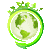 